Муниципальное  дошкольное образовательное учреждениеГорода__Ярославля детский сад № 77План по самообразованию воспитателя«Подвижная игра как средство общения детей раннего возраста»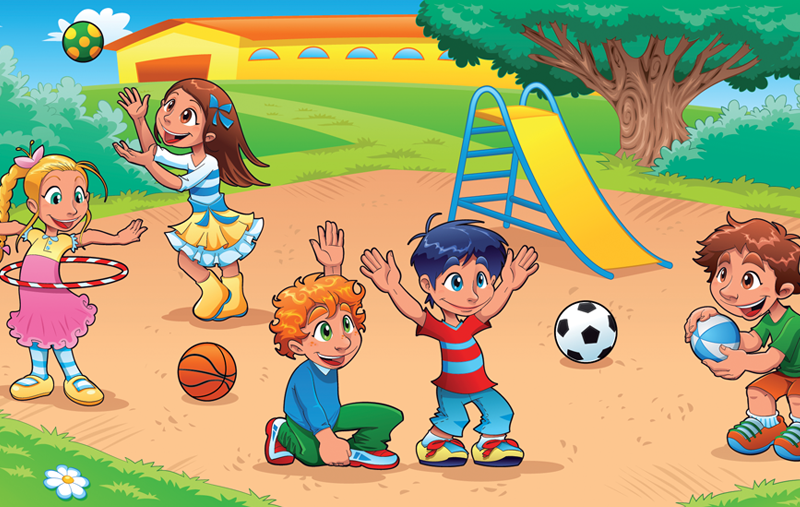 Выполнила: Базина Д.А.                                                                                                  воспитатель2020Пояснительная записка В настоящее время с вступлением в силу федерального государственного образовательного стандарта, особую актуальность приобретает проблема развития коммуникативных навыков детей дошкольного возраста.Умение общаться – важное условие становления личности ребенка. Общение детей раннего возраста имеет свои особенности. Сначала сверстники привлекают внимание малышей наравне с предметами окружающего мира, постепенно интерес детей третьего года  жизни к малышам своего возраста растет. Они уже вступают в совместную игровую деятельность, которая доставляет им большое удовольствие.Взаимодействие ребенка с окружающей средой посредством развития речевого общения осуществляется в процессе различных видов деятельности. Более детальному освещению мы подвергли вопрос развития речевого общения в подвижной игре.Целью работы над темой стало создание условий для развития речевого общения детей раннего возраста в подвижных играх.Цель может быть достигнута путем решения следующих задач:Образовательные:обогащать и активизировать словарь;формировать грамматическую правильность речи;способствовать становлению разговорной (диалогической) речи;Развивающие:развивать слуховое внимание, память, восприятие, мышление;Воспитательные:способствовать возникновению желания играть вместе.Предполагаемый результат: значительно увеличится словарь детей;дети начнут сопровождать свою деятельность речью;дети станут активнее проявлять интерес друг к другу в процессе игровой деятельности.Этапы работы над проектом.В соответствии с поставленными задачами определены этапы работы над темой.Список использованной литературыАлямовская В.Г. Ясли – это серьезно. М: Линка – пресс, 2014 г.Степаненкова, Э. Я. Методика проведения подвижных игр. - М.: Мозаика-Синтез, 2009.Дедулевич М. Н Играй - не зевай. Подвижные игры с дошкольниками. - М.: Просвещение, 2007. Нищева, Н. В. Картотека подвижных игр, упражнений, физкультминуток, пальчиковой гимнастики. - М.: Детство-Пресс, 2011. Этапы / мероприятияСрокиI Подготовительный этап работы над темой самообразования:1. Изучение методической литературы по теме.2. Определение цели и задач работы над темой.3. Прогнозирование  результатов работы над темой.4. Разработка системы мер, направленных на решение проблем.II Основной этап «Зайцы и волк»Сентябрь«Солнышко и дождик» «Зайцы и волк»Октябрь«Кошка и мышки»«Солнышко и дождик» Ноябрь«Ножки»«Кошка и мышки»Декабрь«Пузырь»«Ножки»Январь«Карусели»«Пузырь»Февраль «Подарки»«Карусели»Март«Бабушка Маланья» «Подарки»Апрель«Пчёлки и медведи»«Бабушка Маланья»МайРабота с родителями:Анкета «Как я развиваю речь моего ребенка»Консультация «Подвижная игра в жизни ребёнкараннего возраста»Сентябрь  Декабрь III Заключительный этап.Анализ данных по итогам работы с детьми.Отчёт по теме самообразования.